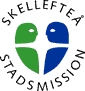  Öppet Hus Vi berättar om vår verksamhet och om våra planer för framtiden.Välkommen du som är volontär eller är nyfiken på vårt arbete i största allmänhet.      Onsdag 26.10  kl 18.00Vi bjuder på fikaPresentation av Skellefteå StadsmissionFilmvisningOrdföranden har ordetVolontärspratLotteri (Pris per lott 10 kr)ANMÄLAN SENAST MÅNDAG 24.10 TILL:info@skellefteastadsmission.se eller 070-363 28 22VARMT VÄLKOMNA!Vi finns i St Olofsgården, Kyrkogatan 6, Skellefteå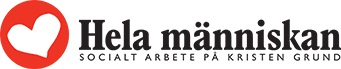 